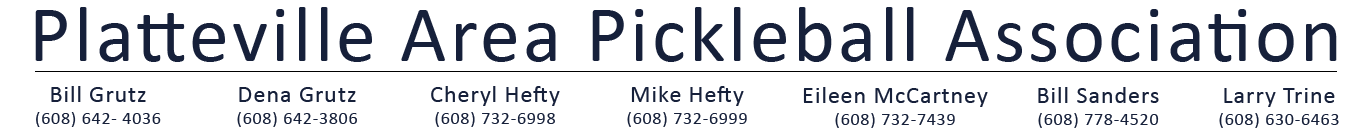 December 2020, On behalf of the Platteville Area Pickleball Association (PAPA), thank you for agreeing to learn more about this exciting project to bring pickleball to Platteville. Pickleball is the fastest growing sport in America. This project will provide another healthy amenity to Platteville’s list of opportunities for its residents. The planned eight court complex will bring community members of all ages together, with a sport that is healthy for the body and mind. Whether it is physical education classes, family gatherings, leagues or tournaments, the eight court complex will be able to serve 32 players at a time. We have developed an ambitious goal of building a pickleball complex for our community. According to Luke Peters, Platteville Recreation Department Director, “Pickleball has been offered as a recreation program since 2013 and has grown more popular each year.” We know members of our community will use this complex and we look forward to your financial support.Platteville has always been interested in promoting a healthy lifestyle for its citizens as is evident by the recent addition of the Rountree Branch hiking and biking trails. PAPA is promoting this pickleball complex project as it will be one more activity that will encourage people to stay more active and healthy.Should you have questions, please contact any one of us (phone numbers above). To learn more about this project, please view our educational video on YouTube at:https://bit.ly/3ndKZcN We urge you to consider a thoughtful gift for the physical, social and mental health of all residents, ages from 5 to 90. Please help us make this amenity a reality. Sincerely,PAPA Steering CommitteeDena Grutz				Bill GrutzCheryl Hefty				Mike HeftyEileen McCartney			Bill SandersLarry Trine